ТОМСКАЯ ОБЛАСТЬМОЛЧАНОВСКИЙ РАЙОНСОВЕТ МОГОЧИНСКОГО СЕЛЬСКОГО ПОСЕЛЕНИЯРЕШЕНИЕ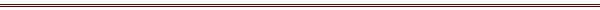 от «30» декабря 2019г.		              			                      	№ 79с. МогочиноО внесении изменений в решение Совета Могочинского сельского поселения от 17.05.2013 № 28 «Об утверждении Положения о проведении аттестации муниципальных служащих муниципального образования «Могочинское сельское поселение» В целях приведения в соответствие с законодательством, Совет Могочинского сельского поселения РЕШИЛ:1. Внести в решение Совета Могочинского сельского поселения от 17.05.2013 № 28 «Об утверждении Положения о проведении аттестации муниципальных служащих муниципального образования «Могочинское сельское поселение» (далее по тексту - Положение) следующие изменения:1) абзац третий пункта 15 Положения изложить в следующей редакции:«При этом должны учитываться результаты исполнения муниципальным служащим трудового договора, профессиональные знания и опыт работы, получение дополнительного профессионального образования, соблюдение муниципальным служащим ограничений, отсутствие нарушений запретов, выполнение требований к служебному поведению и обязательств, установленных законодательством о муниципальной службе, а при аттестации муниципального служащего, наделенного организационно-распорядительными полномочиями по отношению к другим муниципальным служащим, - также организаторские способности.»;   2) пункт 3 приложения 2 к Положению изложить в следующей редакции:«3. Сведения о профессиональном образовании, получении дополнительного профессионального образования, наличии ученой степени, ученого звания____________________________________________________________________________________________________________________________________________(когда и какое учебное заведение окончил, специальность и квалификацияпо образованию, повышение квалификации, ученая степень, ученое звание)».           3) пункт 17 Положения изложить в следующей редакции:             «17. По результатам аттестации муниципального служащего аттестационная комиссия может давать рекомендации о направлении отдельных муниципальных служащих для получения дополнительного профессионального образования.3. Настоящее решение подлежит размещению в печатном издании «Информационный бюллетень» и на официальном сайте муниципального образования «Могочинское сельское поселение» в сети «Интернет» (http://www.mogochino.ru/).4. Контроль за исполнением настоящего решения возложить на контрольно-правовой комитет Совета Могочинского сельского поселения.Председатель Совета Могочинского сельского поселения, Глава Могочинского сельского поселения                                                                      А.В. Детлукова